В соответствии со статьей 27.1 Федерального закона от 02.03.2007 № 25-ФЗ «О муниципальной службе в Российской Федерации», 13.1 Закона Чувашской Республики от 05.10.2007 № 62 «О муниципальной службе в Чувашской Республике» администрация Юнгинского сельского поселения Моргаушского района Чувашской Республики постановляет:1. Внести в постановление администрации Юнгинского сельского поселения от 04.06.2015 г. № 38а «Об утверждении Порядка применения к муниципальным служащим администрации Юнгинского сельского поселения Моргаушского района Чувашской Республики взысканий, предусмотренных статьями 14.1, 15 и 27 Федерального закона от 02.03.2007 № 25-ФЗ «О муниципальной службе в Российской Федерации»» (далее – постановление) следующее изменение:Абзац первый пункта 5 приложения к постановлению «Порядок применения к муниципальным служащим администрации Юнгинского сельского поселения Моргаушского района Чувашской Республики взысканий, предусмотренных статьями 14.1, 15 и 27 Федерального закона от 02.03.2007 № 25-ФЗ «О муниципальной службе в Российской Федерации»» изложить в следующей редакции:«5. Взыскания, предусмотренные статьями 14.1, 15 и 27 Федерального закона от 02.03.2007 № 25-ФЗ «О муниципальной службе в Российской Федерации», применяются не позднее шести месяцев со дня поступления информации о совершении муниципальным служащим коррупционного правонарушения, не считая периодов временной нетрудоспособности муниципального служащего, нахождения его в отпуске, и не позднее трех лет со дня совершения им коррупционного правонарушения. В указанные сроки не включается время производства по уголовному делу.».2. Контроль за исполнением настоящего постановления оставляю за собой. 3.Настоящее постановление вступает в силе после его официального опубликования.Глава Юнгинского сельского поселения                                                      В.В.ФоминО внесении изменения в постановление администрации Юнгинского сельского поселения от 04.06.2015 г. № 38а «Об утверждении Порядка применения к муниципальным служащим администрации Юнгинского сельского поселения Моргаушского района Чувашской Республики взысканий, предусмотренных статьями 14.1, 15 и 27 Федерального закона от 02.03.2007 N 25-ФЗ «О муниципальной службе в Российской Федерации»»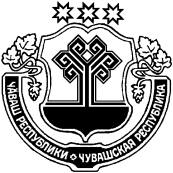 